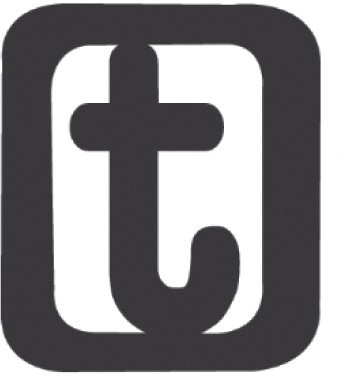 Revista TemporalisAssociação Brasileira de Ensino e Pesquisa em Serviço Social - ABEPSS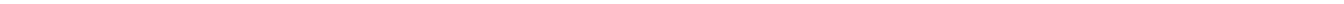 Declaração de responsabilidade e transferência de direitos autoraisDeclaro que participei do estudo e colaborei suficientemente para assumir a responsabilidade de autor(a), conforme informado nas Instruções aos autores da Revista Temporalis.Também declaro que tenho ciência do que é plágio e reconheço que copiar um estudo ou parte dele de qualquer outro autor é ilegal, afirmando também que este trabalho não contém plágio e é inédito.Ainda declaro que este estudo representa um trabalho original válido e não foi submetido concomitantemente a outro periódico. Em caso de aprovação, concordo que os direitos autorais a ele referentes se tornarão propriedade da Revista Temporalis, sendo possível o acesso, download, cópia, impressão, compartilhamento, reutilização e distribuição, citando a fonte e conferindo os devidos créditos autorais à revista.Os Direitos Autorais dos artigos publicados na Revista Temporalis pertencem ao(s) seu(s) respectivo(s) autor(es), com os direitos de primeira publicação cedidos à Temporalis, com o trabalho simultaneamente licenciado sob uma Licença Creative Commons Atribuição 4.0 Internacional.Título do artigo: Data:* As (os) autoras(es) devem assinar diretamente no documento.AutoresAutoresAssinaturas*123Autores impossibilitados de assinar no mesmo documento que os demais autores:Quando houver autores impossibilitados de assinar a Declaração de responsabilidade e transferência de direitos autorais por estar em outra cidade diferente dos demais autores, será permitido o envio de mais de uma declaração, uma com a assinatura e nome deste autor e outra com os nomes e assinaturas dos demais autores.Autores impossibilitados de assinar no mesmo documento que os demais autores:Quando houver autores impossibilitados de assinar a Declaração de responsabilidade e transferência de direitos autorais por estar em outra cidade diferente dos demais autores, será permitido o envio de mais de uma declaração, uma com a assinatura e nome deste autor e outra com os nomes e assinaturas dos demais autores.Autores impossibilitados de assinar no mesmo documento que os demais autores:Quando houver autores impossibilitados de assinar a Declaração de responsabilidade e transferência de direitos autorais por estar em outra cidade diferente dos demais autores, será permitido o envio de mais de uma declaração, uma com a assinatura e nome deste autor e outra com os nomes e assinaturas dos demais autores.